АННОТАЦИИК РАБОЧИМ ПРОГРАММАМ ДИСЦИПЛИН
программы аспирантуры по научной специальности 
5.5.2. Политические институты, процессы, технологии«ИСТОРИЯ И ФИЛОСОФИЯ НАУКИ»Цели освоения дисциплины:Цель - формирование у аспирантов комплексного представления о философских основах научного познания, его истории, методах и формах, а также овладение методологическими принципами социально-гуманитарного познания.Задачи:овладение современной научной и философской терминологиейсоздание целостного представления об основных направлениях развития современной философии науки и существующих типах рациональностиформирование у аспирантов навыков интерпретации и критического анализа научных и философских текстововладение средствами поиска научной информации и формирование умения самостоятельно формулировать и обосновывать проблему исследования, подбирать адекватные методы исследования и уметь вести дискуссии по заданной проблематике.Общая трудоемкость дисциплины: 5 зачетных единиц.Виды учебной работы: лекции, семинары.Формы текущего контроля - контрольные вопросы к лекциям, семинарам, дискуссии по актуальным проблемам современного развития науки.Форма промежуточной аттестации - экзамен (кандидатский экзамен)Разработчики: Дмитриева И.А., Бумагина Е.Л.«ИНОСТРАННЫЙ ЯЗЫК»Цели освоения дисциплины:Основной целью дисциплины «Иностранный язык» является совершенствование	ранее	сформированных	общекультурных,профессиональных и коммуникативных компетенций на иностранном языке для осуществления научно-исследовательской и профессиональной деятельности.Задачи:закрепление компетенций, в совокупности необходимых и достаточных для осуществления профессиональной деятельности в области международного права, коммуникации в различных сферах деятельности, в ситуациях профессионального общения с зарубежными партнерами, а также для дальнейшего самообразования;совершенствование когнитивных и аналитических умений с использованием ресурсов на иностранном языке; повышение культуры мышления, общения и речи;расширение кругозора и повышение общей гуманитарной культуры аспирантов;повышение уровня учебной автономии, способности к самообразованию.Общая трудоемкость дисциплины: 5 зачетных единиц.Виды учебной работы: практические занятия.Формы текущего контроля: устный ответ на уроке, тематические доклады, кейс-анализ, проверка домашних заданий, тест.Форма промежуточной аттестации: экзамен (кандидатский экзамен)Автор: Коптелова И.Е.«ПОЛИТИЧЕСКИЕ ИНСТИТУТЫ, ПРОЦЕССЫ, ТЕХНОЛОГИИ»Целью дисциплины является формирование у аспирантов системного мышления, обеспечивающего комплексный подход к глубокому осмыслению и прогнозированию развития политических институтов, процессов и технологийЗадачи:-	формирование профессионально подготовленных специалистов, имеющих серьёзные навыки академической научно-исследовательской работы; -	овладение разносторонними навыками поиска и аналитической обработки научной информации, самостоятельного обоснования научной проблемы.Общая трудоемкость дисциплины: 5 зачетных единиц.Виды учебной работы: лекции, практические занятия, самостоятельная работа студента, самостоятельная подготовка научной работы.Формы текущего контроля - контрольные вопросы к лекциям, к семинарам, дискуссии по актуальным темам и событиям в стране и за рубежом.Форма промежуточной аттестации – экзамен (кандидатский экзамен)Разработчик: к.п.н., доц. Сидорова Л.Н., к.п.н., доц. Ногмова А.Ш.«МЕТОДОЛОГИЯ НАУЧНЫХ ИССЛЕДОВАНИЙ»Цель освоения дисциплины:Целью курса является овладение основами методологии научного исследования для последующего самостоятельного овладения современными методами науки, получения целостного представления об основах методологии науки, подходах, методах научного исследования и подготовки квалификационной диссертационной работы.Задачи:знакомство с основными положениями методологии научных исследований, содержанием научной работы, научными подходами, методами и средствами научного познания;ознакомление с общими требованиями, предъявляемыми к научным исследованиям, основам их планирования и организации их выполнения;изучение системы процесса получения и выработки новых научных знаний на примере выполнения диссертационного исследования, ознакомиться с основными этапами выполнения диссертации, научиться выявлять проблемные места в изучаемой области, выполнять постановку задачи исследования, разрабатывать новый и использовать имеющийся научнометодический материал в области экономической науки и практики;развитие аналитических способностей, системного видения политических и процессов, и международных отношений;формирование навыков и умений анализа политических процессов и международных отношений.Общая трудоемкость дисциплины: 5 зачетных единиц.Виды учебной работы: лекции, практические занятия, самостоятельная работа студента, самостоятельная подготовка научной работы.Формы текущего контроля - контрольные вопросы к лекциям и семинарам, дискуссии по выполненной научной работе.Форма промежуточной аттестации - зачет с оценкой.Разработчик: д.п.н. Жильцов С.С., к.ф.н. Дмитриева И.А.«НАУЧНОЕ НАСТАВНИЧЕСТВО»Цель освоения дисциплины:Цель - внедрение аспиранта в систему взаимодействий в рамках научной школыЗадачи:- знакомство с основными положениями отечественных научных школ, специализирующихся на международной проблематике; - ознакомление с общими требованиями, предъявляемыми к научным исследованиям, основам их планирования и традициям в организации их выполнения; - изучение системы процесса  функционирования научных школ; - развитие аналитических способностей, системного видения политических и процессов и международных отношений через включение в состав научно-исследовательских коллективов;- формирование навыков и умений анализа политических процессов и международных отношений.Общая трудоемкость дисциплины: 5 зачетных единиц.Виды учебной работы: лекции, практические занятия, самостоятельная работа студента, самостоятельная подготовка научной работы.Формы текущего контроля - контрольные вопросы к лекциям, к семинарам, дискуссии по актуальным темам и событиям в стране и за рубежом.Форма промежуточной аттестации - зачет с оценкой.Разработчик: к.п.н., доц. Ногмова А.Ш.«ЭНЕРГЕТИЧЕСКИЙ ФАКТОР МИРОВОЙ ПОЛИТИКИ»(ФАКУЛЬТАТИВ)Цель освоения дисциплины:Цель - формирование у аспирантов системного представления о развитии мировой энергетики в условиях трансформации мирового порядка и основных проблемах, с которыми сталкиваются страны в сфере энергетики.Задачи:- формирование у аспирантов системного мышления, обеспечивающего комплексный подход к анализу проблем мировой энергетики;- формирование у аспирантов представлений о ключевых проблемах, связанных с развитием мировой энергетики;- формирование навыков владения инструментарием анализа тенденций в мировой энергетике.Общая трудоемкость дисциплины: 1 зачетная единица.Виды учебной работы: лекции, практические занятия, самостоятельная работа студента, самостоятельная подготовка научной работы.Формы текущего контроля - контрольные вопросы к лекциям, к семинарам, дискуссии по актуальным темам и событиям в стране и за рубежом.Форма промежуточной аттестации - зачет.Разработчик: д.п.н., проф. Жильцов С.С.«СОВРЕМЕННЫЙ ПОЛИТИЧЕСКИЙ ДИСКУРС»(ФАКУЛЬТАТИВ)Цель освоения дисциплины:Цель - ознакомить обучающихся с предметом, основной терминологией дисциплины, современными научными подходами и концепциями, основными практическими аспектами формирования и функционирования современной политической практики в ее языковом выражении.Задачи:1) изучение аспирантами роли и значения дискурсивного познания в политике;2) изучение интеллектуальных инструментов  решения  задач внутренней и внешней политики;  3) освоение основной терминологии по вопросам политического дискурса;4) развитие аналитических навыков слушателей в области мировой политики международных отношений.Общая трудоемкость дисциплины: 1 зачетная единица.Виды учебной работы: лекции, практические занятия, самостоятельная работа студента, самостоятельная подготовка научной работы.Формы текущего контроля - контрольные вопросы к лекциям, к семинарам, дискуссии по актуальным темам и событиям в стране и за рубежом.Форма промежуточной аттестации - зачет.Разработчик: к.п.н., доц. Сидорова Л.Н.«ПЕДАГОГИКА И ПСИХОЛОГИЯ ВЫСШЕЙ ШКОЛЫ»(ФАКУЛЬТАТИВ)Цель освоения дисциплины:Целью курса является ознакомление с основами педагогической и психологической науки для решения задач теоретической и практической подготовки аспирантов к профессиональной деятельности, изучение психологических и педагогических феноменов, способствующих эффективной реализации личности и профессиональному становлению.Задачи:Формирование научных представлений о предмете и методах педагогики и психологии высшей школы как интегративной науке;Ознакомление с понятийно-категориальным аппаратом педагогической и психологической наук, инструментарием педагогического анализа и проектирования;Усвоение основных функций психики, роли сознания и бессознательного в регуляции поведения и деятельности;Ознакомление с основами социальной психологии и педагогики, психологии межличностных отношений, психологии больших и малых групп;Приобретение опыта учета индивидуально-психологических и личностных особенностей людей, стилей их познавательной и профессиональной деятельности, ознакомление с основами психодиагностики и профориентации;Усвоение теоретических и практических основ проектирования, организации и осуществления современного образовательного процесса, диагностики его хода и результатов;Ознакомление с основами психологии и педагогики управленческой деятельности;Ознакомление с психолого-педагогическими особенностями современного российского общества, принципами формирования государственного мышления и активной гражданской позиции у молодого поколения российских граждан.Общая трудоемкость дисциплины: 1 зачетная единица.Виды учебной работы: лекции, практические занятия, самостоятельная работа студента, самостоятельная подготовка научной работы.Формы текущего контроля - контрольные вопросы к лекциям и семинарам, дискуссии по выполненной научной работе, дискуссии по актуальным аспектам психолого-педагогической деятельности.Форма промежуточной аттестации - зачет.Разработчик: к.п.н. Колосова И.В.«ПРИГРАНИЧНОЕ СОТРУДНИЧЕСТВО»(ФАКУЛЬТАТИВ)Цель освоения дисциплины:Цель - формирование у аспирантов системного представления о приграничном типе сотрудничества и основных теориях и практиках его применения.Задачи:- формирование у аспирантов системного мышления, обеспечивающего комплексный подход к анализу проблем мировой политики; - формирование у аспирантов целостных теоретических представлений о понятиях границы, приграничного и трансграничного сотрудничества; - формирование навыков владения инструментарием анализа приграничного сотрудничества, его предпосылок, итогов и результатов.Общая трудоемкость дисциплины: 1 зачетная единица.Виды учебной работы: лекции, практические занятия, самостоятельная работа студента, самостоятельная подготовка научной работы.Формы текущего контроля - контрольные вопросы к лекциям, к семинарам, дискуссии по актуальным темам и событиям в стране и за рубежом.Форма промежуточной аттестации - зачет.Разработчик: к.п.н., доц. Ногмова А.Ш.«ЭВОЛЮЦИЯ ВНЕШНЕПОЛИТИЧЕСКОЙ СТРАТЕГИИ РОССИИ»(ФАКУЛЬТАТИВ)Цель освоения дисциплины:Цель - формирование у аспирантов системного представления об эволюции внешнеполитической стратегии России в контексте кардинальных изменений в геополитическом пространстве с учетом новейших тенденций мирового развития.Задачи:- формирование у аспирантов системного мышления, обеспечивающего комплексный подход к анализу проблем мировой политики; - формирование у аспирантов целостных теоретических представлений о современных мирополитических концепциях; - раскрытие особенностей геополитики и ее механизмов; - освоение аспирантами аналитических инструментов исследования международно-политических задач; - моделирование решений, представление различных планов действий;- приобретение навыков принятия наиболее эффективного решения на основе коллективного анализа ситуации.Общая трудоемкость дисциплины: 1 зачетная единица.Виды учебной работы: лекции, практические занятия, самостоятельная работа студента, самостоятельная подготовка научной работы.Формы текущего контроля - контрольные вопросы к лекциям, к семинарам, дискуссии по актуальным темам и событиям в стране и за рубежом.Форма промежуточной аттестации - зачет.Разработчик: д.п.н., проф. Неймарк М.А.«КОНФЕССИОНАЛЬНЫЙ ФАКТОР В МИРОВОЙ ПОЛИТИКЕ»(ФАКУЛЬТАТИВ)Цель освоения дисциплины:Цель - формирование у аспирантов комплексного представления о конфессиональной картине современного мира, о многообразии форм проявления религиозного фактора и его влиянии на современные политические процессы.Задачи:- формирование у слушателей аспирантуры системного мышления, обеспечивающего комплексный подход к анализу проблем мировой политики; -  формирование целостного представления о религии и ее роли в современных политических процессах;- ознакомление слушателей аспирантуры с современным состоянием взаимоотношений между крупнейшими религиозными системами, ролью межконфессионального диалога в контексте укрепления международной и национальной безопасности; развитие навыков критической оценки религиозных идеологий и возможностей их практического воплощения (в том числе в России).Общая трудоемкость дисциплины: 1 зачетная единица.Виды учебной работы: лекции, практические занятия, самостоятельная работа студента, самостоятельная подготовка научной работы.Формы текущего контроля - контрольные вопросы к лекциям, к семинарам, дискуссии по актуальным темам и событиям в стране и за рубежом.Форма промежуточной аттестации - зачет.Разработчик: к.и.н., доц. Колосова И.В. «ИСТОРИОГРАФИЯ МЕЖДУНАРОДНЫХ ОТНОШЕНИЙ»(ФАКУЛЬТАТИВ)Цели освоения дисциплины:Целями изучения дисциплины «Историография международных отношений» является формирование целостного представления о значении историографического анализа ИМО и методах его проведения с учетом конкретно-исторической обстановки.Задачи:Изучение всего многообразия школ и концептуальных подходов в рамках методов системного анализа международных отношений; генезиса и эволюции известных в истории систем МО; а также ключевых элементов исторических международных систем и способов их взаимодействия.Подготовка к углублённому восприятию предметов профессиональнойподготовки.Изучение международных процессов, происходивших в ИМО в ретроспективе.Формирование научных представлений об истории международных систем;Ознакомление с ведущими школами и методиками прикладного анализа МО;На основании знания о закономерностях функционирования исторических международных систем объяснить современные процессы в становлении и развитии международных отношений.Общая трудоемкость дисциплины: 1 зачетная единица.Виды учебной работы: лекции, семинары,Формы текущего контроля: контрольные вопросы к лекциям, к семинарам, задания к семинарам, дискуссии по актуальным темам и событиям в различных регионах мира.Форма промежуточной аттестации - зачет.Разработчик: к.и.н., доц. Агуреев С.А.«ИСТОЧНИКОВЕДЕНИЕ МЕЖДУНАРОДНЫХ ОТНОШЕНИЙ»(ФАКУЛЬТАТИВ)Цели освоения дисциплины:Целями изучения дисциплины «Источниковедение международных отношений» является формирование целостного представления о значении источниковедческого анализа ИМО и методах его проведения с учетом конкретно-исторической обстановки.Задачи:1.Изучение всего многообразия школ и концептуальных подходов в рамках методов системного анализа международных отношений; генезиса и эволюции известных в истории систем МО; а также ключевых элементов исторических международных систем и способов их взаимодействия.2.Подготовка к углублённому восприятию предметов профессиональной подготовки.3.Изучение международных процессов, происходивших в ИМО в ретроспективе.4.Формирование научных представлений об истории международных систем;5.Ознакомление с ведущими школами и методиками прикладного анализа МО;  На основании знания о закономерностях функционирования исторических международных систем объяснить современные процессы в становлении и развитии международных отношений.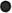 Общая трудоемкость дисциплины: 1 зачетная единица.Виды учебной работы: лекции, семинары,Формы текущего контроля: контрольные вопросы к лекциям, к семинарам, задания к семинарам, дискуссии по роли и значению основных исторических источников в развитии международных отношений.Форма промежуточной аттестации - зачет.Разработчик: к.и.н., доц. Агуреев С.А. «АКТУАЛЬНЫЕ АСПЕКТЫ 
ИСТОРИИ МЕЖДУНАРОДНЫХ ОТНОШЕНИЙ»(ФАКУЛЬТАТИВ)Цели и задачи освоения дисциплины:Подготовка	высококвалифицированных	исследователей	ипреподавателей в области истории международных отношений и внешней политики государства.Формирование у аспирантов теоретических знаний и практических навыков по анализу текущей ситуации в области современных международных отношений и внешней политики государства на основе творческого применения ими методов исторического и системного подхода в научных исследованиях и преподавательской деятельности.Для достижения этих целей предполагается изучить особенности международных отношений и внешней политики государств, в т.ч. России, в период с 1648 г. по настоящее время с учетом актуальных аспектов этих отношений. Дисциплина состоит из четырех разделов и изучается на четырех лекциях и двух семинарских занятиях.Общая трудоемкость дисциплины: 1 зачетная единица.Виды учебной работы: лекции, семинарыТекущий контроль успеваемости аспирантов осуществляется в виде их опроса на лекциях и устных выступлениях на семинарских занятиях.Форма промежуточной аттестации - зачет.Разработчик: д.и.н., проф. Каширина Т.В.«МЕЖДУНАРОДНЫЙ ОФШОРНЫЙ БИЗНЕС»(ФАКУЛЬТАТИВ)Цели и задачи освоения дисциплины:Основной целью дисциплины является приобретение аспирантами необходимых знаний из теории и практики международного офшорного бизнеса, формирование необходимого уровня знаний по легальным и нелегальным формам офшорного предпринимательства, трендов и факторов развития антиотмывочного регулирования в мировой экономике.Применение метода системного подхода к изучению данного курса определяет следующие его задачи:при рассмотрении международных отношений сформировать у аспирантов понимание картины как совокупности финансовых отношений с офшорной спецификой;разъяснить аспирантам структуру и принципы создания офшорного предприятия и банка и регулятивной среды офшорной деятельности;ознакомить аспирантов с взаимодействием структурных элементов международных отношений на национальном и международном уровнях.Общая трудоемкость дисциплины: 1 зачетная единица.Виды учебной работы: лекции, семинарыТекущий контроль успеваемости аспирантов осуществляется в виде их опроса на лекциях и устных выступлениях на семинарских занятиях.Форма промежуточной аттестации - зачет.Разработчик: к.э.н., Логинов Б.Б.«ФИНАНСЫ»(ФАКУЛЬТАТИВ)Цели освоения дисциплины:Основной целью дисциплины является приобретение аспирантами необходимых знаний из теории и практики международных экономических отношений, формирование необходимого уровня знаний по государственным и корпоративным финансам, их регулированию в России и зарубежных странах и анализу проблем, трендов и факторов развития.Задачи:при рассмотрении международных отношений сформировать у аспирантов понимание картины как совокупности финансовых отношений, имеющих прямую и обратную связь с общественным воспроизводством;разъяснить аспирантам структуру и принципы организации современной мировой финансовой системы, мировых финансовых центров, корпоративных и государственных фондов;ознакомить аспирантов с взаимодействием структурных элементов международных отношений на национальном и международном уровнях.Общая трудоемкость дисциплины: 1 зачетная единица.Виды учебной работы: лекции, семинары,Формы текущего контроля: контрольные вопросы к лекциям, к семинарам, задания к семинарам, дискуссии по роли и значению основных исторических источников в развитии международных отношений.Форма промежуточной аттестации - зачет.Разработчик: к.э.н., доц. Логинов Б.Б.«СОВРЕМЕННЫЕ ТЕНДЕНЦИИ В МЭО»(ФАКУЛЬТАТИВ)Цель изучения дисциплины: Формирование у аспирантов целостного представления о мировом хозяйстве, его потенциале, механизме функционирования, тенденциях и проблемах; формирование теоретических знаний о формах и эволюции международных экономических отношений и практических навыков анализа сложных явлений в мире. В результате освоения дисциплины обучающийся должен: Знать: систему современных международных экономических отношений и их основные формы; основные теории международной торговли и международного движения капиталов; основные методы государственного и межгосударственного регулирования международных экономических отношений. Уметь: определять и оценивать место отдельного государства в системе современных международных отношений; использовать систему знаний о формах и направлениях развития международных экономических отношений для проведения анализа целесообразности и эффективности участия субъектов МЭО во внешнеэкономической деятельности; анализировать состояние мирохозяйственных связей для принятия соответствующих управленческих решений. Владеть: навыками сбора статистических данных о состоянии мирохозяйственных связей на основе публикаций национальных и международных экономических организаций по различным сферам международных экономических отношений.Общая трудоемкость дисциплины: 1 зачетная единица.Виды учебной работы: лекции, семинары,Формы текущего контроля: контрольные вопросы к лекциям, к семинарам, задания к семинарам, дискуссии по роли и значению основных исторических источников в развитии международных отношений.Форма промежуточной аттестации - зачет.Разработчик: д.э.н., проф. Толмачев П.И.«МЕЖДУНАРОДНОЕ ГУМАНИТАРНОЕ ПРАВО»(ФАКУЛЬТАТИВ)Цели освоения дисциплины:Цели: получение знаний в сфере теории и применении норм международного гуманитарного права и навыков преподавательской деятельности в указанной сфере.Задачи:обеспечение аналитических основ нормативно-правовой базы МГП;приобретение навыков изложения научных теорий в области МГП;формирование представлений о специальных принципах и месте МГП в системе международного публичного права.Общая трудоемкость дисциплины: 1 зачетная единица.Виды учебной работы: лекции, семинары,Формы текущего контроля: контрольные вопросы к лекциям, к семинарам, задания к семинарам, дискуссии по роли и значению основных исторических источников в развитии международных отношений.Форма промежуточной аттестации - зачет.Разработчик: д.ю.н., проф. Ястребова А.Ю.«АКТУАЛЬНЫЕ ПРОБЛЕМЫ ЕВРОПЕЙСКОГО ПРАВА»(ФАКУЛЬТАТИВ)Цели освоения дисциплины:Цель: изучение сущности системного анализа, методологии и методов исследования в европейском праве, практического применения их для анализа целей, функций, структур, процедур принятия решений.Задачи: 1.	усвоение особенностей субъектного состава европейского права, ознакомление со спецификой источников европейского права; 2.	ознакомление с основными категориями и понятиями европейского права; 3.	изучение структуры международных европейских договоров, порядок их заключений, внесения изменений, приостановления и прекращения действия;4.	квалифицированно анализировать нормативные правовые акты европейского права, реализовывать нормы материального и процессуального европейского в различных областях.Общая трудоемкость дисциплины: 1 зачетная единица.Виды учебной работы: лекции, семинары,Формы текущего контроля: контрольные вопросы к лекциям, к семинарам, задания к семинарам, дискуссии по роли и значению основных исторических источников в развитии международных отношений.Форма промежуточной аттестации - зачет.Разработчик: к.ю.н., доц. Гуляева Е.Е.«МЕЖДУНАРОДНОЕ ЭКОНОМИЧЕСКОЕ ПРАВО»(ФАКУЛЬТАТИВ)Цели: дать представление об основных и специальных принципах, субъектах и источниках международного экономического права, рассмотреть основы регулирования в рамках отдельных подотраслей международного экономического права, порядок урегулирования споров в рамках международных экономических организаций.Задачи: формирование знаний относительно:- основных и специальных принципов, субъектов и источников МЭП;- специфику регулирования международных отношений в рамках подотраслей МЭП;- порядка урегулирования споров в рамках международных экономических организаций.Общая трудоемкость дисциплины: 1 зачетная единица.Виды учебной работы: лекции, семинары,Формы текущего контроля: контрольные вопросы к лекциям, к семинарам, задания к семинарам, дискуссии по роли и значению основных исторических источников в развитии международных отношений.Форма промежуточной аттестации - зачет.Разработчик: к.ю.н., доц. Комендантов С.В.